Publicado en Madrid el 21/03/2019 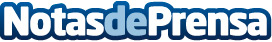 La franquicia Olé Tus Huevos Camperos continúa su proceso de expansión en franquiciaLa marca referente en huevos camperos pone al alcance de cualquier inversor o persona del sector la posibilidad de crear su propia granja avícolaDatos de contacto:Borja SánchezDirector de Expansión de Tormo Franquicias Consulting911 592 558Nota de prensa publicada en: https://www.notasdeprensa.es/la-franquicia-ole-tus-huevos-camperos-continua Categorias: Franquicias Industria Alimentaria Emprendedores http://www.notasdeprensa.es